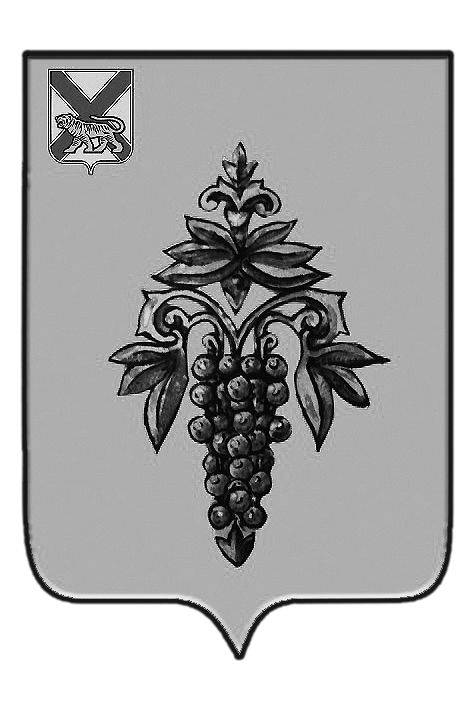 ДУМА ЧУГУЕВСКОГО МУНИЦИПАЛЬНОГО РАЙОНА Р  Е  Ш  Е  Н  И  ЕВ соответствии со статьей 16 Устава Чугуевского муниципального района, Дума Чугуевского муниципального района  РЕШИЛА:	1. Принять решение «О внесении изменений в решение Думы Чугуевского муниципального района от 18 декабря 2012 года № 278-НПА «Положение о представлении лицами, замещающими муниципальные должности, замещаемые на постоянной основе, сведений о доходах, об имуществе и обязательствах  имущественного характера»».	2. Направить указанное решение главе Чугуевского муниципального района для подписания и опубликования.	3. Настоящее решение вступает в силу со дня его принятия.ДУМА ЧУГУЕВСКОГО МУНИЦИПАЛЬНОГО РАЙОНАР  Е  Ш  Е  Н  И  ЯПринято Думой Чугуевского муниципального района«26» декабря 2013 годаСтатья 1. Внести изменения в решение Думы Чугуевского муниципального района от 18 декабря 2012 года № 278-НПА «Положение о представлении лицами, замещающими муниципальные должности, замещаемые на постоянной основе, сведений о доходах, об имуществе и обязательствах имущественного характера»: в пункте 2 статьи 1 слова «не позднее 1 апреля» заменить словами  «не позднее 30 апреля».	Статья 2.Настоящее решение вступает в силу со дня его официального опубликования.«30» декабря 2013 г.№ 386 – НПА От 26.12.2013г. № 386О внесении изменений в решение Думы Чугуевского муниципального района от 18 декабря 2012 года № 278-НПА «Положение о представлении лицами, замещающими муниципальные должности, замещаемые на постоянной основе, сведений о доходах, об имуществе и обязательствах  имущественного характера»О внесении изменений в решение Думы Чугуевского муниципального района от 18 декабря 2012 года № 278-НПА «Положение о представлении лицами, замещающими муниципальные должности, замещаемые на постоянной основе, сведений о доходах, об имуществе и обязательствах  имущественного характера»Председатель ДумыЧугуевского муниципального района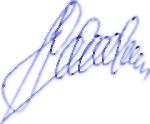 П.И.ФедоренкоО внесении изменений в решение Думы Чугуевского муниципального района от 18 декабря 2012 года № 278-НПА «Положение о представлении лицами, замещающими муниципальные должности, замещаемые на постоянной основе, сведений о доходах, об имуществе и обязательствах  имущественного характера»Глава Чугуевского муниципального района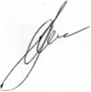 А.А.Баскаков